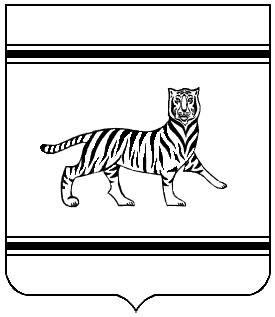 Муниципальное образование «Валдгеймское сельское поселение»Биробиджанского муниципального районаЕврейской автономной областиАДМИНИСТРАЦИя СЕЛЬСКОГО ПОСЕЛЕНИЯПОСТАНОВЛЕНИЕ                                с. Валдгейм24.11.2023                                                                                                                          № 76Об утверждении правил присвоения адресов объектам адресации, изменении, аннулировании адресов, присвоении наименований элементам улично-дорожной сети (за исключением автомобильных дорог федерального значения, автомобильных дорог регионального или межмуниципального значения, местного значения муниципального района), наименований элементам планировочной структуры в границах поселения, изменение, аннулирование таких наименований на территории Валдгеймского сельского поселения Биробиджанского муниципального района Еврейской автономной области, размещение информации в государственном адресном реестреВ целях упорядочения присвоения адресов и установления единых Правил присвоения наименований улицам, площадям и иным территориям проживания граждан в населенных пунктах, установления нумерации домов, расположенных в населенных пунктах на территории Валдгеймского сельского поселения Биробиджанского муниципального района Еврейской автономной области, для обеспечения правильности оформления имущественных и иных актов, связанных с объектами недвижимости, руководствуясь Федеральным законом от 06.10.2003 № 131-ФЗ "Об общих принципах организации местного самоуправления в Российской Федерации", федеральным законом от 28.12.2013 № 443-ФЗ «О федеральной информационной адресной системе и о внесении изменений в Федеральный закон «Об общих принципах организации местного самоуправления в Российской Федерации», администрация сельского поселенияПОСТАНОВЛЯЕТ:Утвердить Правила присвоения наименований улицам, площадям и иным территориям проживания граждан в населенных пунктах, установления нумерации домов, расположенных в населенных пунктах на территории Валдгеймского сельского поселения Биробиджанского муниципального района Еврейской автономной области (приложение № 1).Утвердить Положение о комиссии по присвоению наименований улицам, площадям и иным территориям проживания граждан в населенных пунктах, установления нумерации домов, расположенных в населенных пунктах на территории Валдгеймского сельского поселения Биробиджанского муниципального района Еврейской автономной области (Приложение № 2).Утвердить состав комиссии по присвоению наименований улицам, площадям и иным территориям проживания граждан в населенных пунктах, установления нумерации домов, расположенных в населенных пунктах на территории Валдгеймского сельского поселения Биробиджанского муниципального района Еврейской автономной области (Приложение № 3).Признать утратившим силу постановление администрации сельского поселения от 14.10.2014 № 104 «Об утверждении правил присвоения наименований улицам, площадям и иным территориям проживания граждан в населенных пунктах, установления нумерации домов, расположенных в населенных пунктах на территории Валдгеймского сельского поселения Биробиджанского муниципального района Еврейской автономной области, положения о комиссии по присвоению наименований улицам и адресов объектам недвижимости в населенных пунктах на территории Валдгеймского сельского поселения Биробиджанского муниципального района Еврейской автономной области».Опубликовать настоящее постановление в печатном средстве массовой информации «Информационный бюллетень Валдгеймского сельского поселения Биробиджанского муниципального района Еврейской автономной области» и разместить на официальном сайте поселения.Контроль за исполнением настоящего постановления оставляю за собой.Настоящее постановление вступает в силу после дня его официального опубликования.Контроль за исполнение настоящего постановления оставляю за собой.Глава администрации сельского поселения                                                               В.А. БрусиловскийПриложение № 1 к постановлению администрации от 24.11.2023 № 76ПРАВИЛАприсвоения адресов объектам адресации, изменении, аннулировании адресов, присвоении наименований элементам улично-дорожной сети (за исключением автомобильных дорог федерального значения, автомобильных дорог регионального или межмуниципального значения, местного значения муниципального района), наименований элементам планировочной структуры в границах поселения, изменение, аннулирование таких наименований на территории Валдгеймского сельского поселения Биробиджанского муниципального района Еврейской автономной области, размещение информации в государственном адресном реестреОбщие положенияЖилые дома, здания, строения, сооружения и домовладения должны иметь уникальный адрес на территории Валдгеймского сельского поселения Биробиджанского муниципального района Еврейской автономной области (далее - Валдгеймское сельское поселение).В Правилах устанавливается порядок определения, утверждения и регистрации адресов объектов недвижимости.Правила присвоения адресов распространяются на всю территорию Валдгеймского сельского поселения.Термины, определения и понятияОбъекты недвижимости, адресуемые в соответствии с настоящими Правилами:- земельный участок - часть поверхности земли, границы которой сформированы, описаны и удостоверены в установленном порядке;- домовладение - совокупность жилого дома, подсобных помещений и других построек, расположенных на земельном участке;- здание - объект недвижимости, предназначенный для проживания или постоянной деятельности людей. Основные типы зданий: жилые, общественные, производственные, складские;- сооружение - объект недвижимости, предназначенный для технологических функций;- объекты недвижимости - земельные участки и прочно связанные с ними объекты и части объектов, перемещение которых без несоразмерного ущерба их назначению невозможно.2.2. Адрес - структурированное описание по установленной форме совокупности реквизитов местоположения объекта на местности (земельного участка, домовладения, здания, сооружения), однозначно определяющего данный объект.2.3. Улица, переулок, проезд - поименованные градостроительные объекты, обеспечивающие транспортные и пешеходные связи между жилыми районами, а также между жилыми районами и промзонами, общественными центрами, кварталами, имеющие линейные фиксированные по всей длине границы, начало и окончание.2.4. Площадь - поименованный градостроительный объект, являющийся планировочным элементом, имеющий замкнутые границы.2.5. Производственная территория - территория, предназначенная для размещения промышленных объектов, складских объектов, сооружений внешнего транспорта.2.6. Номер домовладения, здания, корпуса, строения, сооружения - реквизит адреса объекта, состоящий из последовательности цифр с возможным добавлением буквы (А, Б, В, Г и т.д.).2.7. Кадастровый номер - уникальный, не повторяющийся во времени и на территории Российской Федерации номер объекта недвижимости, который присваивается при его формировании в соответствии с утвержденным порядком и сохраняется, пока он существует как единый объект зарегистрированного права.2.8. Перечень наименований улиц населенных пунктов на территории Валдгеймского сельского поселения:- систематизированный свод наименований: улиц, переулков, проездов, площадей населенных пунктов на территории Валдгеймского сельского поселения, утвержденный в установленном порядке.Правила адресации объектовСостав реквизитов адресаАдрес содержит следующие реквизиты: Еврейская автономная область, Биробиджанский район, наименование населенного пункта, наименование улицы (площади, переулка), номер домовладения, жилого дома, здания, корпуса или строения, сооружения.Структура адреса определяется типом адресуемого объекта: домовладение, жилой дом, здание, строение, сооружение.Наименование улицы (переулка, площади, проезда), относительно которой адресуется объект, принимается в соответствии с перечнем наименований улиц населенных пунктов Валдгеймского сельского поселения, указанных в Реестре муниципального имущества сельского поселения.Номера домовладения, жилого дома, здания, корпуса, строения, сооружения устанавливаются при присвоении адреса объекту в соответствии с установленными ниже правилами.Адрес объектам недвижимости, в том числе садоводческим и иным некоммерческим объединениям граждан, расположенным за чертой населенных пунктов, может присваиваться с использованием привязки к находящемуся вблизи населенному пункту,Правила адресации жилых домов, зданий, строений и сооруженийПрисвоение адреса и нумерация жилых домов, зданий, образующих непрерывный фронт застройки производятся с востока населенного пункта на запад и с севера на юг с нечетными номерами по правой стороне улицы и четными номерами по левой.Жилым домам, зданиям, строениям, сооружениям, находящимся на пересечении улиц различных категорий, присваивается адрес по улице более высокой категории.Жилым домам, зданиям, строениям, сооружениям, находящимся на пересечении улиц равных категорий, присваивается адрес по улице, на которую выходит главный фасад здания. В случае если на угол выходят два равнозначных фасада одного здания, адрес присваивается по улице, идущей в направлении центра.Нумерация жилых домов, зданий, строений, сооружений, расположенных между двумя уже адресованными жилыми домами, зданиями, строениями с последовательными номерами ("вставки" объектов), производится, используя меньший номер соответствующего объекта с добавлением к нему буквы.Правила адресации владенийНа территории домовладения определяется основное здание, относительно которого осуществляется адресация самого домовладения, устанавливаемая в соответствии с п. 3.2 настоящих Правил.Прочим (не основным) зданиям, строениям и сооружениям, расположенным на территории домовладения, присваивается номер основного здания и дополнительно номер корпуса или строения. Указатель "корпус" или "строение" в адресе определяется в зависимости от функционального назначения зданий, строений, сооружений с учетом функционального использования территории земельного участка, на котором они расположены, и сложившейся адресации близлежащих зданий.Нумерация зданий производится от главного въезда на территорию домовладения по мере удаления от него.Встроенные и пристроенные объекты, которые имеют другое функциональное назначение, чем само здание, в исключительных случаях могут быть адресованы как самостоятельные здания (подпункт 3.3.2).Сооружениям присваивается адрес домовладения (земельного участка в случае отсутствия основного здания), на котором оно расположено, с добавлением указателя "coop." и номера сооружения.Свободным от застройки земельным участкам может быть присвоен адрес в том же порядке, который установлен и для владений. В этом случае при присвоении адреса вновь возведенному на данном земельном участке зданию (строению, сооружению) последнее обозначается тем же адресом, что и земельный участок.Переадресация жилых домов, зданий, строений, сооружений и владений.Причинами переадресации являются: переименование улиц, разделение объектов недвижимости на самостоятельные части, упорядочение элементов застройки и т.п.В обязательном порядке все изменения после переадресации жилых домов, зданий, строений, сооружений, владений утверждаются соответствующим постановлением администрации Валдгеймского сельского поселения.В постановлении указываются адреса объектов до и после переадресации.Аннулирование адреса жилого дома, здания, строения, сооружения, домовладения:адресации, а также раздел объекта на самостоятельные части с присвоением каждой части новых адресов.3.5.2. В обязательном порядке аннулирование (снос) объекта утверждается постановлением администрации Валдгеймского сельского поселения.3.6. Виды адресов:3.6.1. Существуют предварительный и постоянный виды адресов, присваиваемых объектам недвижимости (статус адреса).3.6.2. Предварительный адрес присваивается:- строящимся (реконструируемым) зданиям, сооружениям (объектам капитального строительства), не принятым в эксплуатацию, и земельным участкам, на которых они расположены;- незастроенным земельным участкам, предоставленным для строительства или зарезервированным для муниципальных нужд;- нестационарным (мобильным) сооружениям и земельным участкам, подлежащим освобождению, а также всем сооружениям, расположенным на таких участках;- объектам недвижимости, находящимся на земельных участках, предоставленных в краткосрочную аренду сроком до 5 лет (включительно);- объектам недвижимости до оформления прав собственности на объект недвижимости в установленном порядке.3.6.3. Постоянный адрес присваивается:- существующим зданиям, сооружениям и земельным участкам, не подлежащим освобождению, на которых они расположены;- объектам недвижимости после оформления прав собственности на них в установленном порядке.3.7. Порядок определения и утверждения адресов3.7.1. Адрес объектов, расположенных в населенных пунктах на территории Валдгеймского сельского поселения, определяется администрацией Валдгеймского сельского поселения.3.7.2. Адрес присваивается постановлением администрации Валдгеймского сельского поселения.3.7.3. Для присвоения адреса объекту недвижимости и его регистрации заявители представляют следующие документы:- заявление на присвоение постоянного адреса объекту недвижимости с указанием данных документов, удостоверяющих личность физического лица, или реквизитов юридического лица;- свидетельство о государственной регистрации юридического лица или свидетельство о государственной регистрации предпринимателя без образования юридического лица;- документы, подтверждающие имущественные права заявителя на адресуемый объект недвижимости, или акт приемки в эксплуатацию законченного строительством (реконструкцией) объекта, договор купли-продажи или аренды объекта недвижимости, свидетельство о государственной регистрации права на недвижимость или иной правоудостоверяющий документ;- технический паспорт БТИ на объект недвижимости;- кадастровый план или проект (план) границ земельного участка.В случае отсутствия какого-либо из указанных документов, заявители представляют иные документы, подтверждающие имущественные права заявителя на адресуемые объекты недвижимости.Представление справки администрации Валдгеймского сельского поселения об адресе здания (строения, сооружения, земельного участка и т.д ), которому будет присваиваться почтовый адрес, является обязательным.3.7.4. Изменение адреса объекта, а также нумерации объекта утверждается постановлением администрации Валдгеймского сельского поселения.3.7.5. Присвоение наименования улицам (переулкам, проездам, площадям и т.п.) производится постановлением администрации Валдгеймского сельского поселения на основании материалов, подготовленных комиссией по присвоению наименований улицам и почтовых адресов объектам недвижимости в населенных пунктах на территории Валдгеймского сельского поселения.3.7.6. Резервирование адреса (местоположение) объекта недвижимости производится при необходимости регистрации прав на незавершенное строительство и на объекты с неустановленным функциональным назначением.4.  Общие принципы формирования и ведения Адресного реестра4.1. Адресный реестр представляет собой систему записей, содержащую сведения об адресах объектов недвижимости на территории Валдгеймского сельского поселения.4.2. Адресный реестр ведет администрация Валдгеймского сельского поселения.4.3. Каждый объект недвижимости имеет не повторяющийся в границах населенного пункта адрес.4.4. Ведение Адресного реестра представляет собой единую систему следующих процедур:- регистрация адреса;- регистрация изменений адреса;- регистрация аннулирования адреса;- хранение и архивирование информации;- предоставление информации из Адресного реестра.4.5. Присвоение адресов объектов недвижимости, их изменение и аннулирование регистрируются в Адресном реестре на основании соответствующих постановлений администрации Валдгеймского сельского поселения.4.6. В Адресном реестре содержатся сведения о:- дате регистрации присвоения, изменения, аннулирования адреса объекта недвижимости;- виде объекта недвижимости и его функциональном назначении;- документах, на основании которых проведена регистрация присвоения, изменения, аннулирования адреса (вид документа, его номер, дата).4.7. Документом, подтверждающим присвоение адреса объекту недвижимости и его регистрацию в Адресном реестре, является справка о присвоении адреса установленного образца, содержащая сведения о его регистрации в Адресном реестре.4.8. Записи Адресного реестра ведутся в электронном виде с выводом при необходимости информации на бумажные носители. Архив Адресного реестра ведется в виде резервных копий электронной базы данных и на бумажных носителях.Приложение № 1
к Правилам присвоения адресов объектам адресации, изменении, аннулировании адресов, присвоении наименований элементам улично-дорожной сети (за исключением автомобильных дорог федерального значения, автомобильных дорог регионального или межмуниципального значения,местного значения муниципального района), наименований элементам планировочной структуры в границах поселения, изменение, аннулирование таких наименований на территории Валдгеймского сельского поселения Биробиджанского муниципального района Еврейской автономной области, размещение информации в государственном адресном реестреАдресный реестрпо ______________________________________________________(наименование населенного пункта)Приложение № 2
к Правилам присвоения адресов объектам адресации, изменении, аннулировании адресов, присвоении наименований элементам улично-дорожной сети (за исключением автомобильных дорог федерального значения, автомобильных дорог регионального или межмуниципального значения,местного значения муниципального района), наименований элементам планировочной структуры в границах поселения, изменение, аннулирование таких наименований на территории Валдгеймского сельского поселения Биробиджанского муниципального района Еврейской автономной области, размещение информации в государственном адресном реестреСправкао присвоении предварительного адреса объекту недвижимостиНастоящая справка выдана_______________________________________________________________________________________________________о том, что объекту недвижимости__________________________________________________________________________________________________________________________________________________________предварительно присвоен адрес: __________________________________________________________________________________________________________________________________________________________Основание: постановление администрации Валдгеймского сельского поселения_____________________________________________________________________________Глава администрации сельского поселения________________________________________Приложение № 3
к Правилам присвоения адресов объектам адресации, изменении, аннулировании адресов, присвоении наименований элементам улично-дорожной сети (за исключением автомобильных дорог федерального значения, автомобильных дорог регионального или межмуниципального значения,местного значения муниципального района), наименований элементам планировочной структуры в границах поселения, изменение, аннулирование таких наименований на территории Валдгеймского сельского поселения Биробиджанского муниципального района Еврейской автономной области, размещение информации в государственном адресном реестреСправкао присвоении постоянного адреса объекту недвижимостиНастоящая справка выдана_______________________________________________________________________________________________________о том, что объекту недвижимости__________________________________________________________________________________________________________________________________________________________присвоен адрес: __________________________________________________________________________________________________________________________________________________________Основание: постановление администрации Валдгеймского сельского поселения_____________________________________________________________________________Глава администрации сельского поселения________________________________________Приложение № 4
к Правилам присвоения адресов объектам адресации, изменении, аннулировании адресов, присвоении наименований элементам улично-дорожной сети (за исключением автомобильных дорог федерального значения, автомобильных дорог регионального или межмуниципального значения,местного значения муниципального района), наименований элементам планировочной структуры в границах поселения, изменение, аннулирование таких наименований на территории Валдгеймского сельского поселения Биробиджанского муниципального района Еврейской автономной области, размещение информации в государственном адресном реестреСправкаоб уточнении  адреса объекта недвижимостиНастоящая справка выдана_______________________________________________________________________________________________________о том, что объект недвижимости__________________________________________________________________________________________________________________________________________________________Имеет правильный адрес, зарегистрированный в адресном Реестре Валдгеймского сельского поселения. Дата регистрации__________________________________________________________________________________________________________________________________________Глава администрации сельского поселения________________________________________Приложение № 5
к Правилам присвоения адресов объектам адресации, изменении, аннулировании адресов, присвоении наименований элементам улично-дорожной сети (за исключением автомобильных дорог федерального значения, автомобильных дорог регионального или межмуниципального значения,местного значения муниципального района), наименований элементам планировочной структуры в границах поселения, изменение, аннулирование таких наименований на территории Валдгеймского сельского поселения Биробиджанского муниципального района Еврейской автономной области, размещение информации в государственном адресном реестреСправкаоб аннулировании адреса объекта недвижимостиНастоящая справка выдана_______________________________________________________________________________________________________о том, что объект недвижимости__________________________________________________________________________________________________________________________________________________________аннулирован в адресном Реестре. Дата аннулирования____________________________________________________________Причина аннулирования__________________________________________________________________________________________________________________________________________________________________________________________________________________Глава администрации сельского поселения________________________________________Приложение № 2 к постановлению администрации от 24.11.2023 № 76ПОЛОЖЕНИЕо комиссии по присвоения адресов объектам адресации, изменении, аннулированииадресов, присвоении наименований элементам улично-дорожной сети (за исключением автомобильных дорог федерального значения, автомобильных дорог региональногоили межмуниципального значения, местного значения муниципального района), наименований элементам планировочной структуры в границах поселения, изменении, аннулировании таких наименований на территории Валдгеймского сельского поселенияБиробиджанского муниципального района Еврейской автономной области, размещении информации в государственном адресном реестреОбщие положенияКомиссия по присвоению наименований улицам и почтовых адресов объектам недвижимости в населенных пунктах на территории Валдгеймского сельского поселения Биробиджанского муниципального района Еврейской автономной области (далее - Комиссия, Валдгеймское сельское поселение) создается при администрации Валдгеймского сельского поселения.Комиссия является постоянно действующим органом.Комиссия в своей деятельности руководствуется действующим законодательством Российской Федерации, нормативно-правовыми актами Еврейской автономной области, муниципальными правовыми актами.1.4. В состав комиссии с правом решающего голоса может быть направлен депутат Собрания депутатов Валдгеймского сельского поселения, представитель ТОС (по принадлежности территории). Для участия в работе комиссии, при необходимости, могут быть привлечены другие специалисты с правом совещательного голоса, а также податели заявлений.Комиссия строит свою работу на принципах коллегиальности рассмотрения вопросов и принятия согласованных решений в пределах своей компетенции.Функции и полномочия комиссии2.1. Рассмотрение вопросов о присвоении наименований улицам и почтовых адресов объектам недвижимости в населенных пунктах на территории Валдгеймского сельского поселения.2.2. Комиссия вправе запрашивать и получать в установленном порядке от органов местного самоуправления Валдгеймского сельского поселения, юридических и физических лиц необходимую информацию по вопросам, относящимся к компетенции комиссии.2.3. Осуществлять иные функции в соответствии с действующим законодательством.3. Регламент работы комиссии3.1. Заседания комиссии проводятся по мере необходимости принятия решений поадресации и при наличии обращений граждан и юридических лиц в органы местного самоуправления Валдгеймского сельского поселения.3.2. Вопросы, относящиеся к компетенции комиссии, направляются председателю комиссии.3.3. Председатель комиссии руководит деятельностью комиссии и организует ее работу.3.4. Секретарь комиссии:- формирует повестку дня, согласовывает ее с председателем;- рассылает повестку дня членам комиссии не менее чем за 3 дня до дня заседания комиссии;- совместно с администрацией Валдгеймского сельского поселения готовит и предоставляет материал по рассматриваемому вопросу;- ведет протокол заседания комиссии.3.5. Председатель комиссии на заседании комиссии оглашает повестку дня, ставит на обсуждение предложения членов комиссии и проекты принимаемых решений, подводит итоги обсуждения и оглашает принимаемые формулировки, подписывает протоколы заседания комиссии.3.6. Очередные заседания комиссии проводятся по мере необходимости.3.7. Заседание комиссии правомочно, если на нем присутствуют не менее половины членов комиссии. Решения комиссии принимаются простым большинством голосов от числа присутствующих членов комиссии. Каждый член комиссии имеет один голос, в случае равенства голосов, голос председателя имеет решающее значение.3.8. Решения комиссии носят рекомендательный характер для подготовки постановлений администрации Валдгеймского сельского поселения и решений Собрания депутатов Валдгеймского сельского поселения.3.9. Решения комиссии оформляются протоколом, который подписывается председателем и секретарем.Приложение № 3
к постановлению администрации
от 24.11.2023 г. № 76СОСТАВ КОМИССИИпо присвоения адресов объектам адресации, изменении, аннулированииадресов, присвоении наименований элементам улично-дорожной сети (за исключением автомобильных дорог федерального значения, автомобильных дорог региональногоили межмуниципального значения, местного значения муниципального района), наименований элементам планировочной структуры в границах поселения, изменении, аннулировании таких наименований на территории Валдгеймского сельского поселенияБиробиджанского муниципального района Еврейской автономной области, размещении информации в государственном адресном реестре№ ппНаименование улицы (переулка, площади и т.д.)Наименование объекта недвижимостиДата регистрации присвоения, изменения, аннулирования объекта недвижимостиДокументы, на основании которых проведена регистрация присвоения, аннулирования объекта недвижимостиПримечание 123456Председателькомиссии:Глава Валдгеймского сельского поселенияЗаместитель председателякомиссии:Заместитель главы администрации Валдгеймского сельского поселенияСекретарь комиссии:Старший специалист 3 разряда по предоставлению муниципальных услуг администрации Валдгеймского сельского поселенияЧлены комиссии:Консультант,юрист администрации Валдгеймского сельского поселенияКонсультант, бухгалтер администрации Валдгеймского сельского поселения